温州市2019年9月份暨三季度市场价格动态与分析温州市发展改革委国民经济综合处（2019年10月8日）9月份，温州市区各类商品供应充足，受生猪供应及价格影响，部分商品价格呈现上涨态势。具体表现为：粮食类价格基本平稳；食用油价格略有上涨；肉禽蛋价格继续上行；水产品、蔬菜价格涨跌互现；工业生产资料价格震荡运行；瓶装液化气价格保持稳定。三季度，我市粮食类价格稳中趋涨；食用油类价格稳中有涨；肉禽蛋价格全面上扬；水产品价格稳中趋升；蔬菜类价格涨跌互现；工业生产资料价格震荡运行；瓶装液化气价格低位运行。一、粮食类价格基本稳定（一）原粮：据本月原粮价格监测数据显示，早籼稻、晚籼稻全市国有标准品收购价格分别为每元、129元，环比价格持平，同比涨跌幅分别为-6.34%、-5.15%，季同比涨跌幅分别为-7.13%、-5.15%。以上原粮的全市非国有混等收购价格分别为每106元、136元，环比价格持平，同比价格涨跌幅分别为-5.21%、0.37%，季同比涨跌幅分别为-4.74%、0.37%。 （二）成品粮：从本月我市成品粮批发价格来看，早籼米、晚籼米、粳米批发均价分别为3120元/吨、4000元/吨、4000元/吨，环比涨跌幅分别为4.00%、0.00%、0.00%，同比涨跌幅分别为0.65%、-4.76%、-7.41%，季同比涨跌幅分别为-1.30%、-4.76%、-7.41%。（三）零售：晚籼米、粳米每零售均价分别为2.85元、2.78元，环比涨跌幅分别为-1.04%、-1.07%，同比涨跌幅分别为1.79%、-4.47%，季同比涨跌幅分别为2.14%、-2.78%。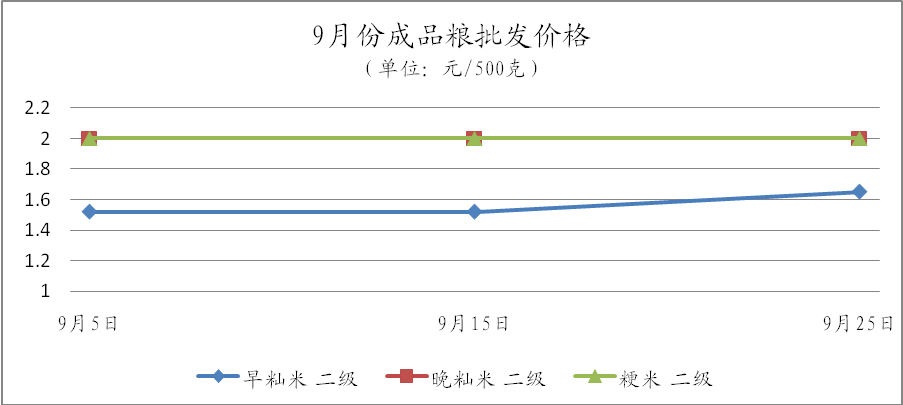 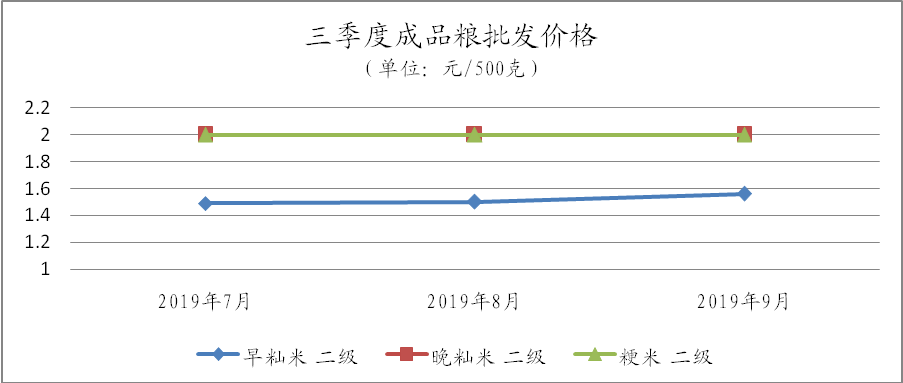 第三季度为夏粮收购阶段，7月受储备粮轮换影响，粮食价格整体下跌，8月早籼米价格略有回升，至9月储备粮轮换结束，早籼米价格有所上涨。晚籼米和粳米价格在7月略跌后持稳。截至9月中旬，价格监测点浙南粮食批发市场大米9月销售量1.2万吨，旬末库存约8000吨。预计后市粮食价格将继续保持稳定。二、食用油价格稳中有涨（一）散装食用油：散装菜籽油（四级）与散装大豆油（一级）市场批发均价分别为8000元/吨、6600元/吨，环比涨跌幅分别为1.78%、6.45%，同比涨跌幅分别11.11%、9.27%， 季同比涨跌幅分别为8.61%、0.98%。散装油价格上涨明显：7月散装油价格稳定。因进口菜籽数量减少，菜籽油价格在8月小幅上涨，9月持稳。豆油现货价格大涨，助力大豆油价格在8月和9月持续上调。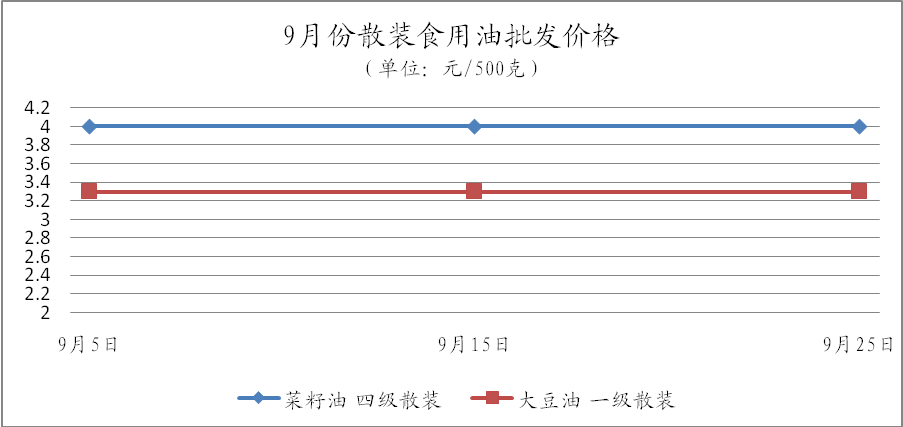 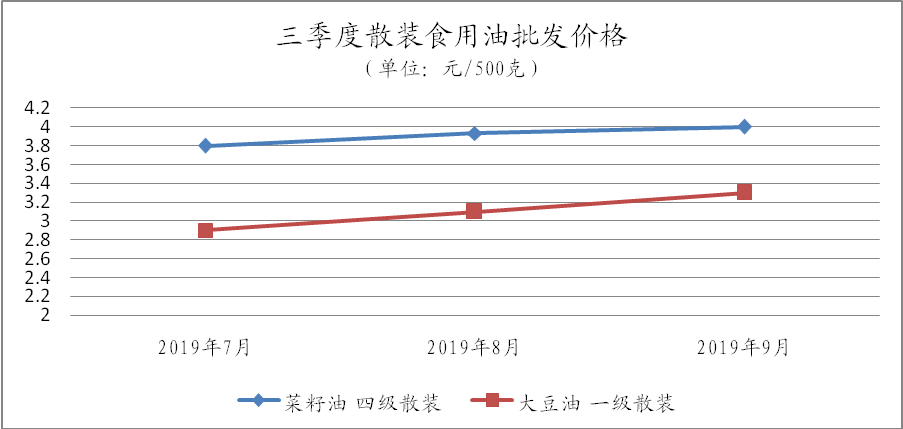  （二）桶装食用油：三、肉禽蛋零售价格整体上扬（一）生猪收购：本月我市生猪收购价格为1440元/，环比上涨11.84%，同比上涨71.17%，季同比上涨54.99%。（二）猪肉零售：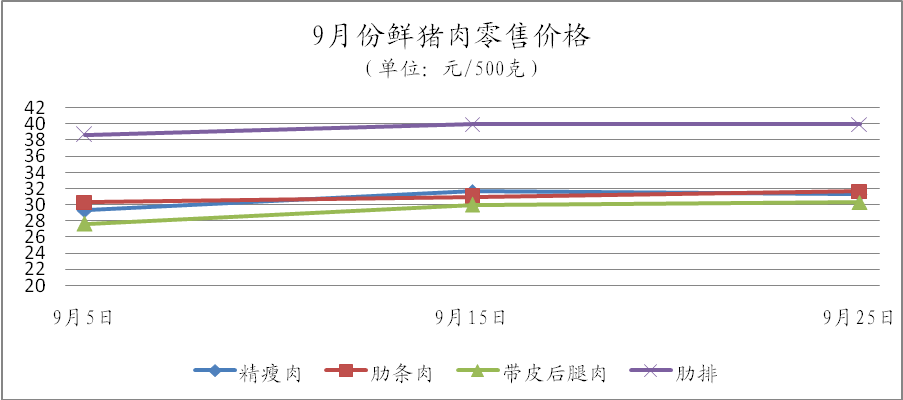 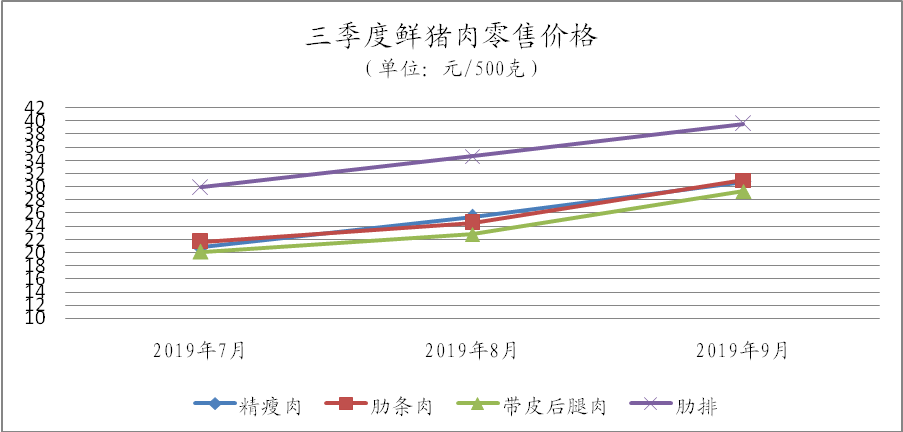 据温州市菜篮子批发市场介绍，受非洲猪瘟疫情影响，禁止从疫情省份调运生猪，实行省内调运和冷鲜肉供应，而省内的生猪供应有限。另与以往不同的是，这次猪肉价格的上涨，并没有像以往那样引发养殖户疯狂补栏，很多养殖户处于想养又不敢养的状态，从而导致供应不足。8月猪肉价格大幅上涨，虽然9月猪肉价格涨势不明显，但是猪肉价格已攀至历史新高。随着国庆长假等消费旺季的到来，人们对猪肉需求有所增加，猪肉销量必将有所增加，加之后期补栏跟不上、供应趋紧，预计后市猪肉价格仍将呈上涨态势。（三）牛羊肉零售：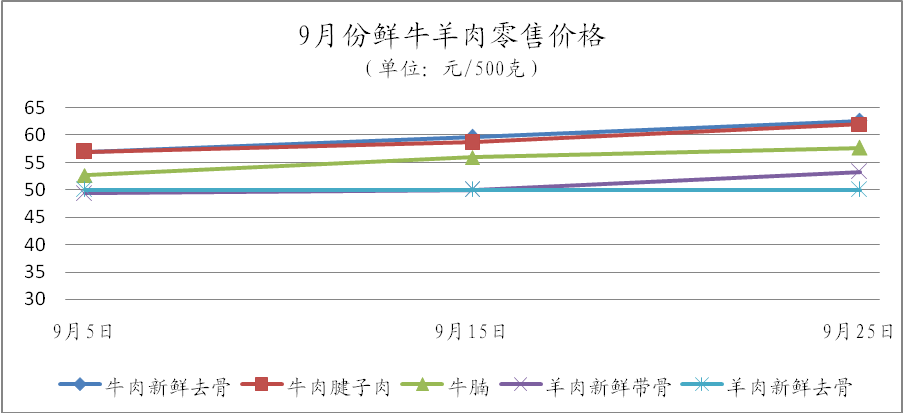 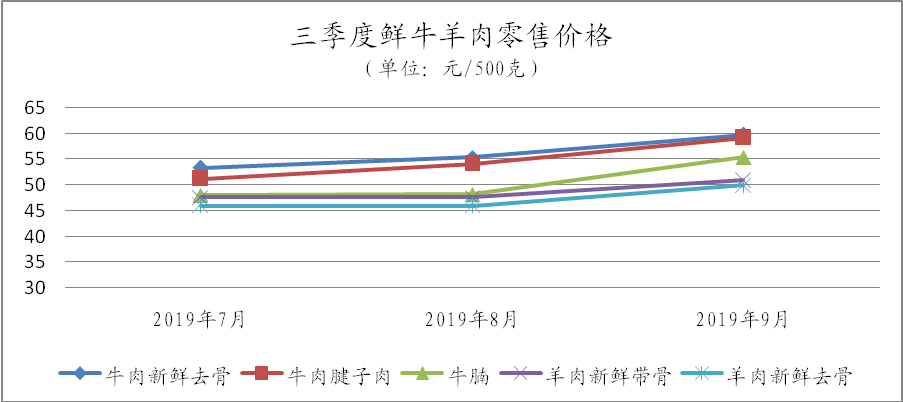 牛肉养殖周期长，存栏量少，价格变化趋势受需求影响较大，再加上近期猪肉价格大幅上涨，部分消费者转食牛肉，导致牛肉价格逐步上涨。随着天气转冷，需求将会有所增加，预计后市牛肉价格还会有所上涨。（四）鸡蛋：收购价格：本月鸡蛋收购价格为560.50元/，环比上涨16.74%，同比上涨20.73%，季同比上涨23.56%。零售价格：鸡蛋每市场零售价格为6.72元，环比上涨8.39%，同比上涨9.98%，季同比上涨9.52%。7-8月鸡蛋价格稳定。受中秋节日效应影响，糕点加工厂鸡蛋储备、用量增加，9月鸡蛋价格略有上涨。随着气温降低，蛋鸡产蛋量增加且鸡蛋相对容易保存，市场供给逐步增加，预计后市鸡蛋价格将会趋于平稳。  （五）白条鸡（开膛、洗净）:每500克市场零售价格为18.00元，环比上涨17.42%，同比上涨17.42%，季同比上涨6.01%。7月白条鸡价格稳定，8月略涨，至9月大幅上涨。与猪肉价格上涨，鸡肉替代效应增加等因素有关。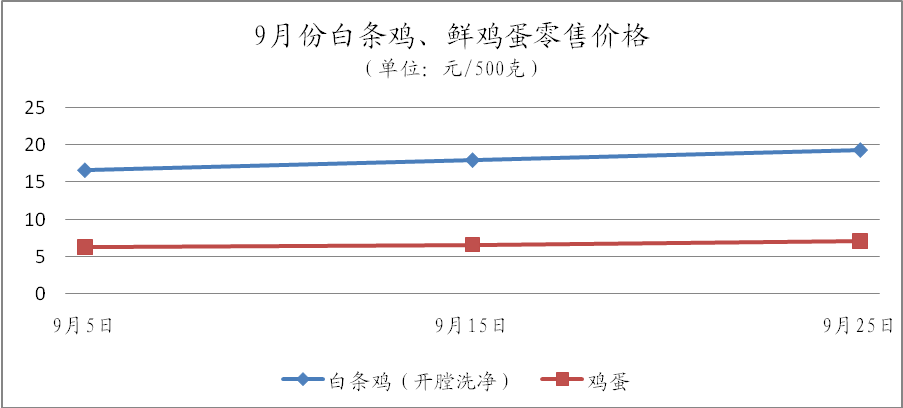 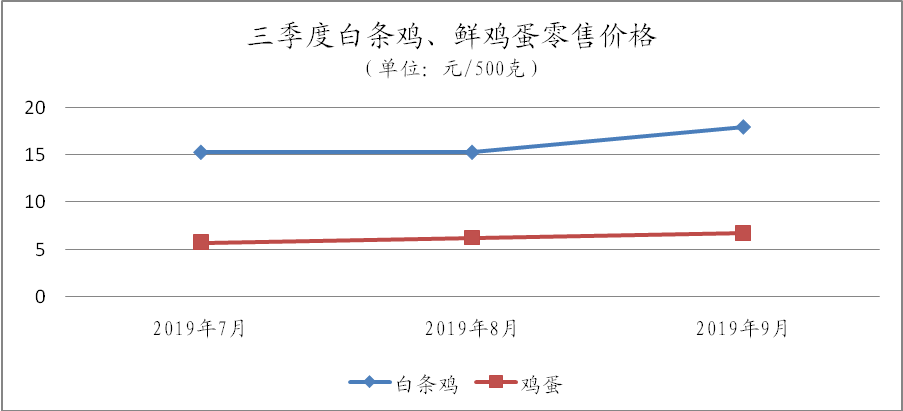 四、水产品价格基本平稳（一）海产品：7月份虽然正值休渔期，但各农贸市场海产品价格基本稳定。据了解，主要原因在于在售的海产品多为之前的囤货或者冰鲜产品，价格比较透明，因此部分产品售价走低。8月份休渔期结束，部分海产品价格回落。 9月鲜活海产品供应量进一步增加，海产品价格以跌为主，后市临近国庆，预计海鲜价格将有所上涨。（二）淡水鱼：7月随值休渔期，淡水鱼价格基本持稳。8月随着休渔期结束，海产品供应量的增加，淡水鱼替代效应减弱，价格走低。9月价格微幅回升。随着天气转凉，各主产区捕捞量的增加，预计后期谈水鱼价格将缓慢回落，但在国庆期间或有上涨。五、蔬菜价格涨跌互现本月我市列入监测的25种蔬菜零售均价呈8涨15降2平格局，具体如下：受气温、供求基本面等因素影响，第三季度我市蔬菜价格涨跌互现。预计后期蔬菜价格整体将会有所回落。六、工业生产资料价格震荡运行，瓶装液化石油气价格保持稳定（一）钢材：                          （单位：元/吨）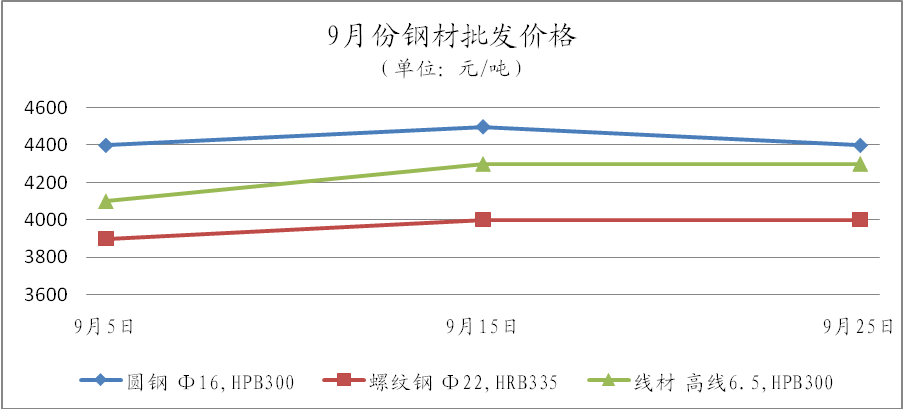 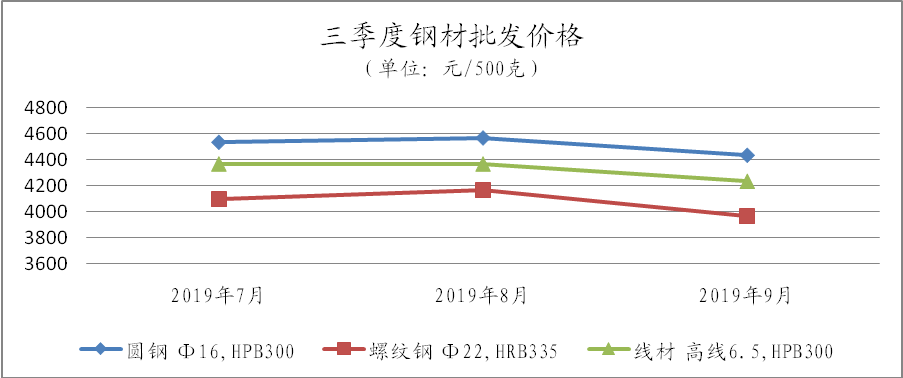 （二）有色金属：                     （单位：元/吨）（三）瓶装液化气：本月我市瓶装液化气零售均价为75元/瓶，环比价格持平，同比下降27.28%，季同比下降23.97%。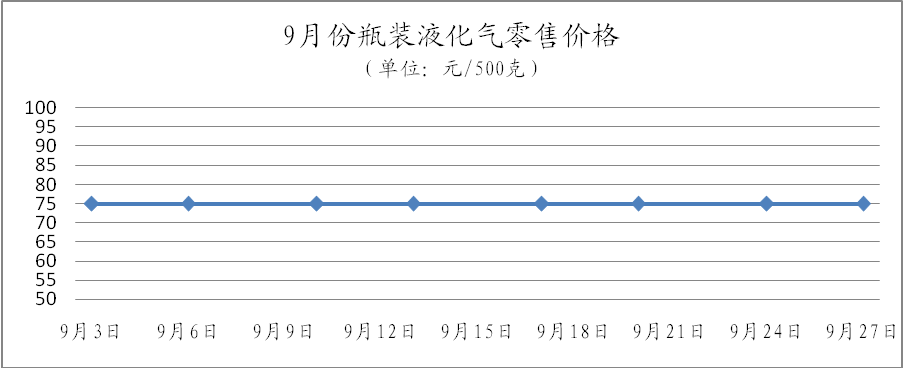 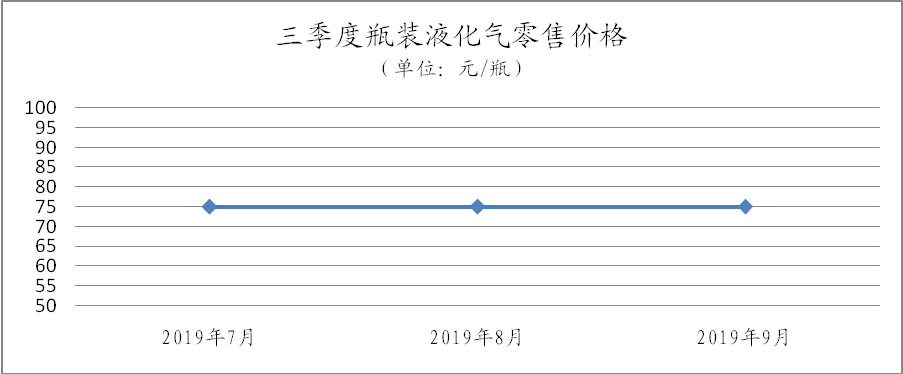 第三季度我市液化气零售均价为75元/罐并维持稳定，随着天气开始转凉，液化气价格将呈现季节性上升趋势，预计后期液化气价格可能会保持稳中有涨态势。品种名称计量单位本月均价环比同比季同比花生油5升/桶142.255.49%19.44%10.89%菜籽油5 升/桶94.450.00%5.30%3.53%大豆油5升/桶49.900.00%7.54%5.77%大豆调和油5升/桶54.900.00%0.00%-1.01%品种名称计量单位本月均价环比同比季同比精瘦肉30.7820.99%61.07%46.18%肋条肉31.0026.22%61.29%46.00%带皮后腿肉29.3328.75%64.96%49.41%肋排39.5614.10%45.33%36.40%品种名称计量单位本月均价环比同比季同比牛肉（新鲜去骨）59.787.83%21.45%19.55%牛肉（腱子肉）59.229.44%23.38%15.89%牛腩55.4414.97%28.27%19.13%羊肉（新鲜带骨）50.896.75%12.81%8.77%羊肉（新鲜去骨）50.008.70%4.17%-1.40%品种名称计量单位月均价环比同比季同比带鱼（冰冻）元/28.33-11.77%15.92%13.13%黄鱼（冰冻）元/45.561.24%28.12%22.16%海虾（冰冻）元/42.7811.61%23.78%-0.10%草鱼（活）元/9.000.00%0.00%0.00%鲤鱼（活）元/10.000.00%17.65%17.65%鲢鱼（活）元/7.670.00%-20.68%-20.35%鳙鱼（活）元/11.001.01%-13.18%-14.36%鲫鱼（活）元/15.33-1.48%0.00%1.45%品种规格计量单位本月均价环比同比季同比芹菜新鲜元/4.78-3.24%-21.12%-6.68%大白菜新鲜元/3.3322.43%24.72%22.32%青菜（油菜）新鲜元/4.61-2.33%-5.73%0.00%黄瓜新鲜元/4.83-1.23%-13.90%-1.26%萝卜新鲜元/2.67-1.84%5.95%10.70%茄子新鲜元/7.619.65%10.45%14.04%西红柿新鲜元/5.781.94%1.94%12.72%豆角新鲜元/13.22-11.22%16.68%27.76%土豆新鲜元/3.170.00%1.93%3.26%胡萝卜新鲜元/4.17-5.01%-2.57%2.66%青椒新鲜元/6.721.66%3.38%10.23%尖椒新鲜元/6.33-4.24%11.64%24.62%圆白菜新鲜元/2.83-5.67%-7.52%-1.33%蒜苔新鲜元/7.94-0.75%21.04%20.03%韭菜新鲜元/6.56-13.23%17.99%23.90%花菜新鲜元/5.280.00%-19.51%-1.83%西兰花新鲜元/7.393.94%3.07%6.80%洋葱新鲜元/3.78-4.06%4.71%4.38%冬瓜新鲜元/2.831.80%18.41%16.96%莴笋新鲜元/4.50-6.83%-1.32%12.71%南瓜新鲜元/2.89-7.07%-12.89%21.83%香菜新鲜元/10.675.54%-43.52%-37.50%小葱新鲜元/6.679.17%17.64%12.06%生菜新鲜元/5.72-1.89%-2.89%7.55%山药新鲜元/9.11-1.19%3.76%1.22%品种规格本月均价环比同比季同比圆钢，HPB2354433-2.92%-13.64%-8.35%螺纹钢，HRB3353967-4.80%-13.45%-7.90%线材,HPB2354233-3.05%-11.50%-6.83%品种规格本月均价环比同比季同比铜1＃电解铜，阴极铜472171.58%-3.51%-4.86%铝A00铝锭144102.22%-2.19%-2.41%铅1＃铅锭171082.60%-7.19%-12.45%锌0＃锌锭19083-0.21%-11.10%-11.68%锡1＃锡锭1363671.30%-6.04%-6.28%镍1＃13630013.14%25.82%8.09%